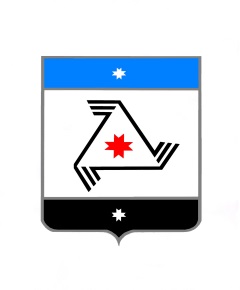                                            Р Е Ш Е Н И Е                     Совет депутатовмуниципального образования «Балезинский район»«Балезино ёрос» муниципал кылдытэтысь депутатъёслэн  КенешсыИнформация о состоянии преступности, а также организации и результативности работы Балезинского межрайонного следственного отдела в сфере противодействия ей в первом полугодии 2018 года«29» августа 2018 годаЗаслушав и обсудив информацию руководителя Балезинского межрайонного следственного отдела Вадима Сергеевича Данилова о состоянии преступности, а также организации и результативности работы Балезинского межрайонного следственного отдела в сфере противодействия ей в первом полугодии 2018 года, Совет депутатов муниципального  образования   «Балезинский район»     Р Е Ш А Е Т:Информацию руководителя Балезинского межрайонного следственного отдела Вадима Сергеевича Данилова о состоянии преступности, а также организации и результативности работы Балезинского межрайонного следственного отдела в сфере противодействия ей в первом полугодии 2018 года  принять к сведению.Председатель Совета депутатовМО «Балезинский район»				                                    Н.В.Бабинцев   пос. Балезино   29.08.2018г.   № 25-187